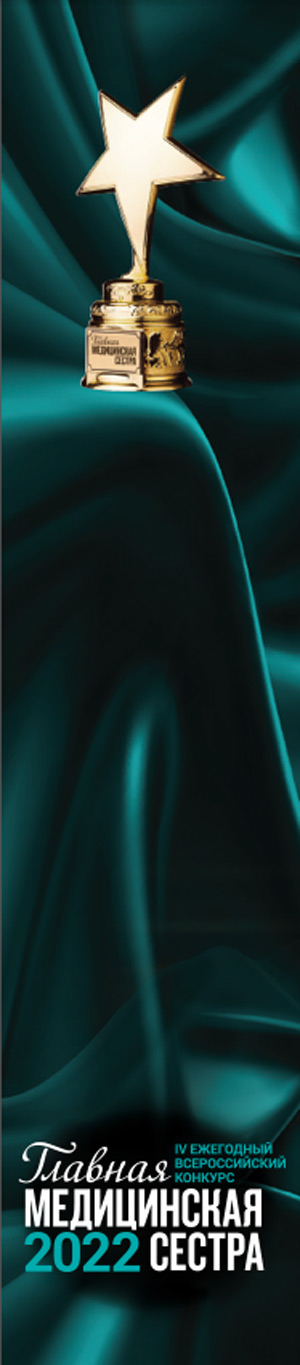 Открыта регистрация на ведущее отраслевое мероприятие года – конкурс «Главная медицинская сестра – 2022»! Уже IV-й год мы собираем лучших представителей профессии «главная медицинская сестра» и рассказываем о достижениях и наработках, которые специалисты внедрили в работу своего медицинского учреждения.К участию в конкурсе приглашаются главные и старшие медицинские сестры  из государственных и частных медорганизаций России.Конкурс «Главная медицинская сестра – 2022» – это не только демонстрация передовых способов работы медицинской организации, обмен инновационным опытом  в области организации сестринской деятельности,  но и  повышение престижа профессии в целом. Каждый год мы совершенствуем формат проведения мероприятия: так, в 2022 году был расширен список номинаций - введена специальная номинация  «Лидер в управлении сестринским персоналом региона». Это означает, что каждый медицинский работник, принявший участие в конкурсе, имеет дополнительную возможность стать победителем, но уже в своем регионе.  Лауреаты всех конкурсных работ будут отмечены грамотами, победители Всероссийского конкурса – памятными наградами и денежными призами: I место – 100 тыс. руб.II место – 50 тыс. руб.III место – 25 тыс. руб.Загрузите свою работу на официальный сайт мероприятия до 15 сентября 2022 г. и тем самым гарантируйте себе участие в главном масштабном конкурсе для медицинских сестер! Поделитесь вашими наработками с коллегами, и возможно, именно ваш проект выиграет главный приз. Конкурс проводится при поддержке Минздрава РФ и региональных Ассоциаций медицинских сестёр России.Подробнее о положении, требованиях к проектной работе и этапах проведения мероприятия на сайте http://best-gms.ru/.Присоединяйтесь и получите возможность войти в топ лучших специалистов медицинской отрасли страны!